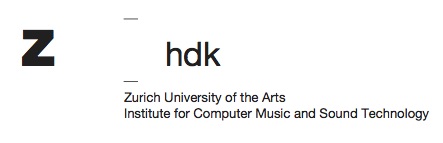 Artists in Residence at ICST – Application Form (Residencies 2022)Personal InformationSalutation: First Name:      Last Name:      Date of Birth (dd.mm.yyyy):      Nationalitiy:      Street, House No.:      ZIP:      City:      Country:      ContactE-Mail:      Phone (private/mobile):      Which residency you apply for? Residency A: Spatial Sound Synthesis Residency B: Tempo PolyphonyPlease note: Since Residency B entails several trips to Zurich, application is limited to candidates who will be arriving from within Europe. Residency C: Moving LoudspeakersPlease note: Since Residency C entails several trips to Zurich, application is limited to candidates who will be arriving from within Europe Residency D: Immersive ArtsAre there times in 2022 during which you are not able to start the residency?